4.09.2021 На каждом этаже школы на телевизионных экранах проигрывался фильм о творчестве Ахмета Байтурсынова. "Час добропорядочности" В школьной библиотеке была организованна выставка для учащихся 1-11 классов посвящённая творчеству Ахмета Байтурсынова.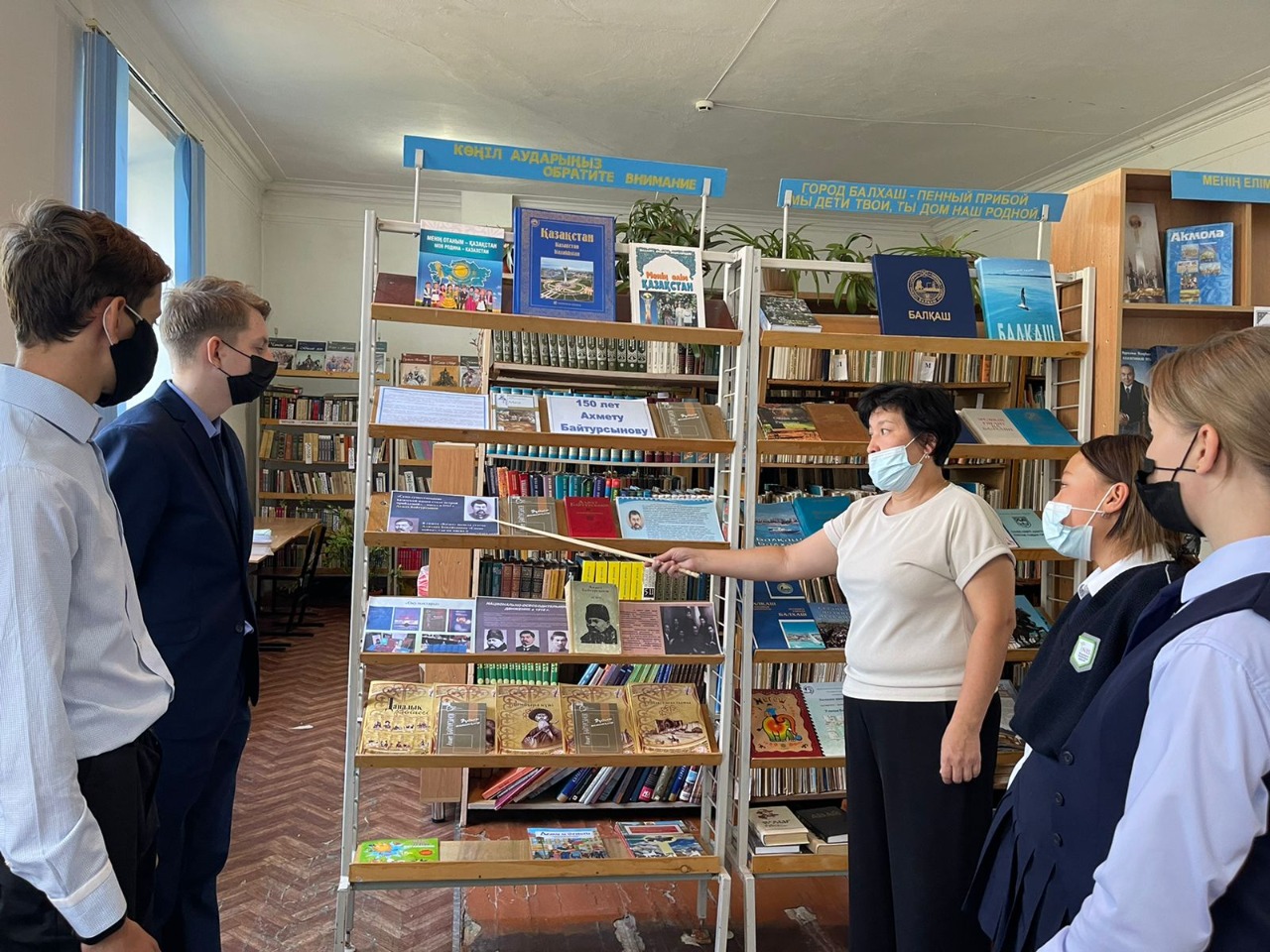 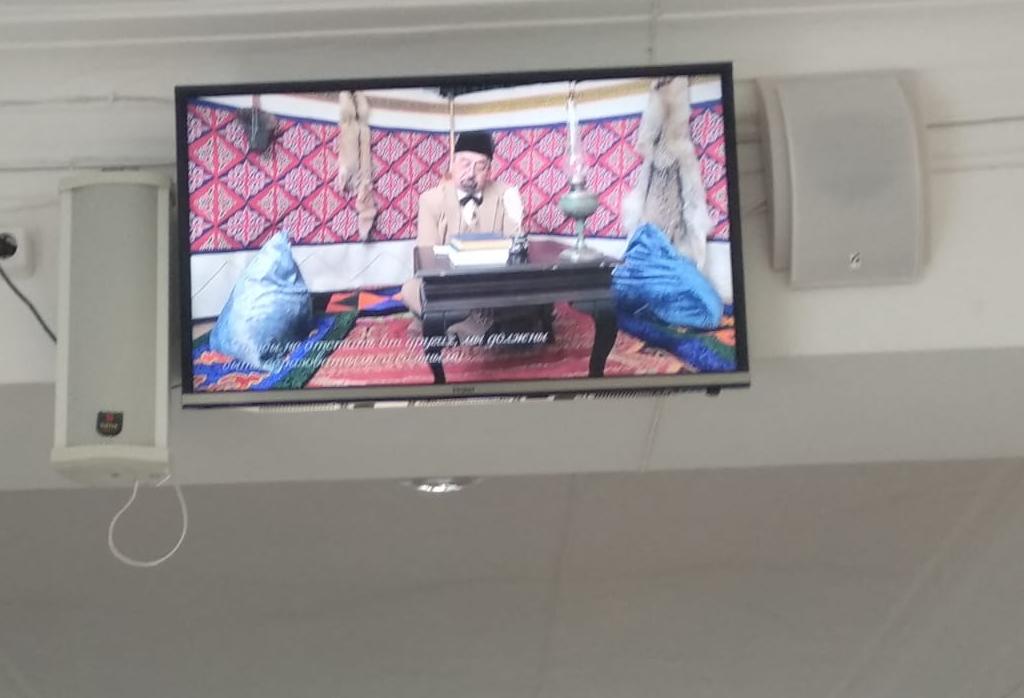 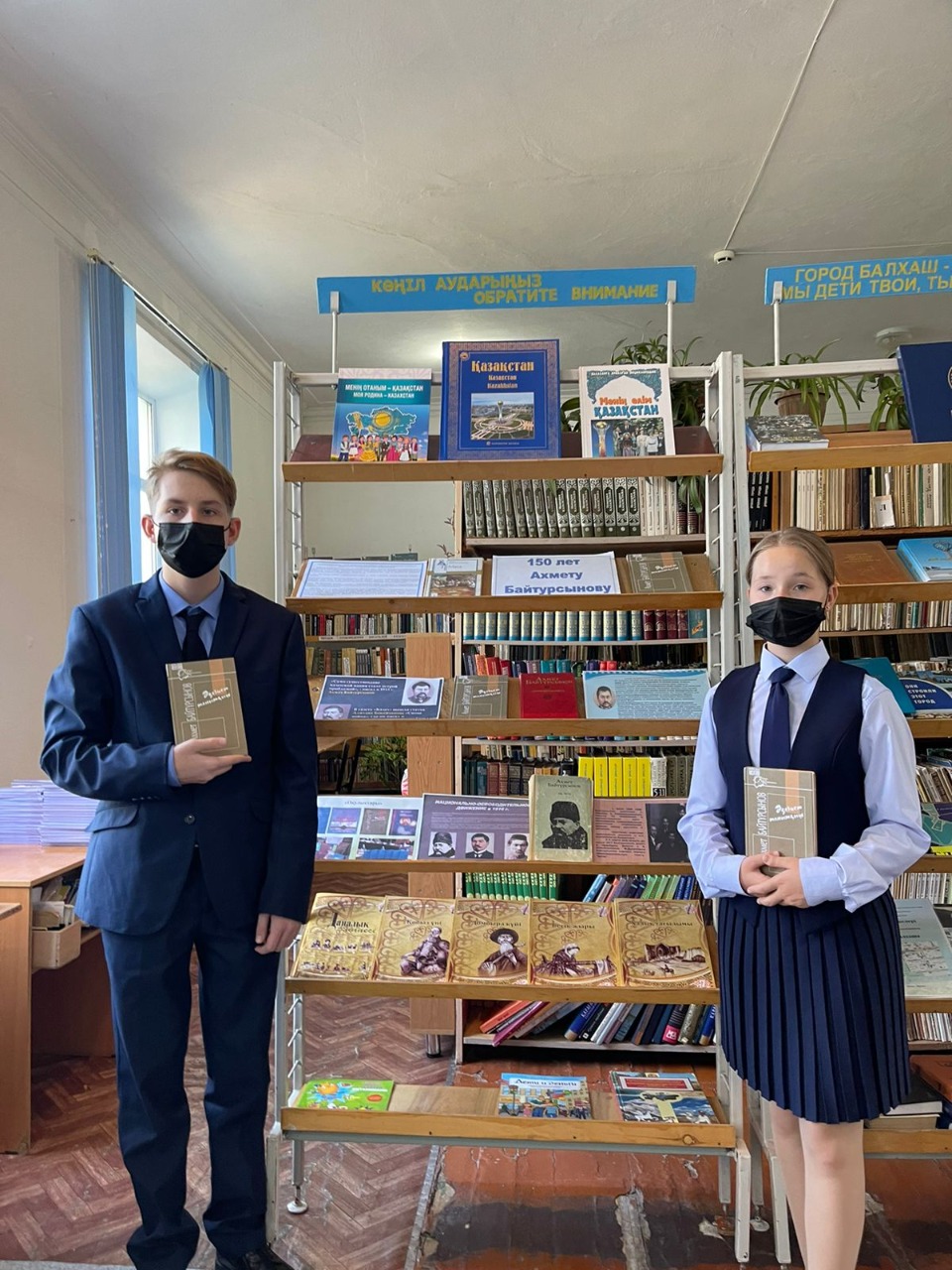 